Atom Probe Tomography Access Request Form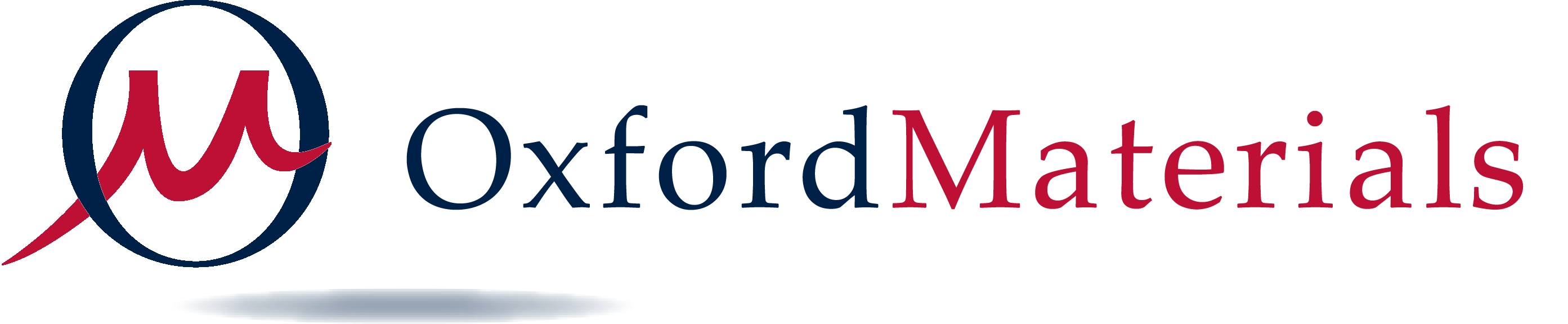 Please fill in electronically and return to paul.bagot@materials.ox.ac.ukBriefly describe the research project background. What are the key goals?What specific information requires use of APT? Describe proposed sample form and composition, sizes of any features of interestIs funding available to support this APT work? Y/NAdd details if known:Is there prior APT data handling experience available in your group? Y/N	Do you have separate arrangements for FIB access (if required)? Y/NInstitution                             Contact Person(s) E-mailProject Title Form Submission Date Proposed Start Date